	2021-2022	Student and Family Handbook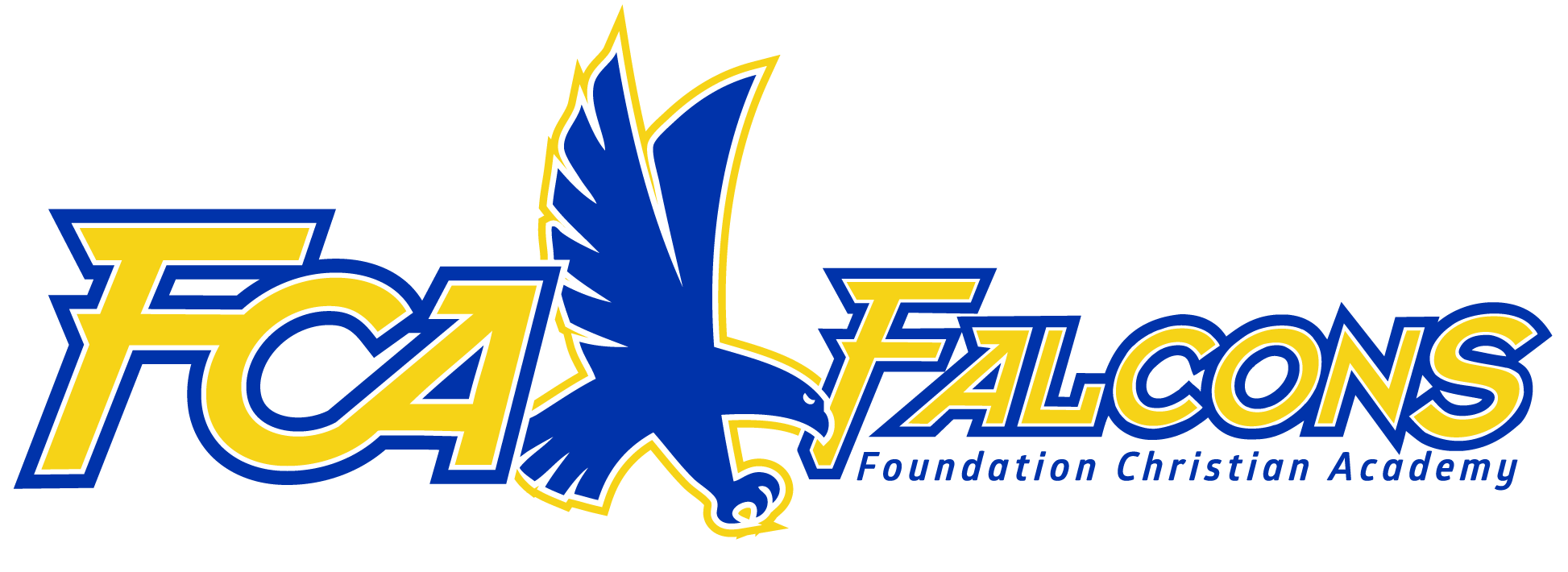 Upper School (Grades 6 – 12)Phone: 270-783-9011Fax: 270-393-8957Email:  fca@fcafalcons.com	www.fcafalcons.com	The President, administration, and board of directors of Foundation Christian Academy reserve the right to waive or modify the policies set forth in this Handbook as the situation may permit or require in their informed judgment at their sole discretion.Table of ContentsVision, Mission, Philosophy	4Statement of Belief	5-6History and Accreditation....……………………….…………….	7Admission Policies	7-8Non-Continuation Policy………………………………………....	8Registration Process/Financial Info	9Required Documents for Registration…………………….……..9Tuition & Fees…………………………………………….……..10Scholarships and Financial Assistance…………………………..10Before School-After School hours and rates……………….……10Past Due Tuition and Fees………………………………………11Falcons S.O.A.R………………………………………………1-12School Hours ………………..…………………………………12Attendance	13Tardiness and Early Pickup…………………………………….14Accident, Illnesses, and Medication	14-15Pickup and Dropoff Procedures	16Dress Code	16-18Grading, Reporting, Conferences	19-21Curriculum…………………………………………………..22-23Discipline Policy	23-27Athletes Code of Conduct……………………………………27-28Parent Conduct……  ……………………………………….….28Lockers…………………………………………………………29Parent Concern/Complaint Policy ……………………………..27Food Services…………………………………………………..28Field Trips and Transportation……………………...………….30Driving to Campus………………………………………….…30Technology………………………………..………………….31Textbooks/Book Fees………………………..………………..31School Closing …………………………….…………………32Drills ……………………………………….…………………32Media Release Information …………………………………..32Parent Involvement …………………………….…………….33Visitors………………………………………………………..33FTO (Friends & Teachers Org)……………………………….34Administration….………………………….....................…....35Parent/guardian and Student Handbook Acknowledgment….36Vision, Mission and PhilosophyFoundation Christian Academy (FCA) began as an outgrowth of parental concern regarding academic growth and Christian conduct.  FCA seeks to provide activities to assist the well-rounded development of each student, a development similar to Jesus' development in Luke 2:52: “And Jesus increased in wisdom and stature, and in favor with God and man.”  Intellectual growth is stimulated through academic training; physical growth is provided through various physical activities; and spiritual growth is fostered through religious training.  Students at FCA are encouraged to give their full effort in these areas.Mission Statement The mission of Foundation Christian Academy is to provide a strong Christian foundation for students and to prepare them for spiritual, intellectual and social growth while in a Christian setting.PhilosophyFoundation Christian Academy is characterized by:  Acknowledging the Deity and glorifying God the Father and Jesus Christ His Son.  Affirming the Bible as God’s inspired Word.  Emphasizing every student as being made in the image of God, and possessing the potential which is unique to his or her own individuality.  Encouraging each student to love God and respect himself and his role in society.  Creating an atmosphere that promotes spiritual, academic, physical and social growth so that each student may reach his/her full potential.  Conducting daily Bible classes as the core of the curriculum.  Having a reputation for high moral standards.  Providing classes taught by caring, Christian, scholarly faculty and staff.  Encouraging active parent and family involvement in the Christian education of their children.  Maintaining its commitment to the mission statement and regarding each child as a gift from God.Statement of Belief ofFoundation Christian AcademyWe believe these things about God…There is only one God.  He is the Creator of all life and the Supreme Ruler of the universe.  He is eternal in His existence and co-exists equally in three Persons: God the Father, God the Son (Jesus Christ), and God the Holy Spirit.  The nature of God is revealed through His creation, His Word, and His Son.  All that exists or consists is due to His creative and sustaining power.Genesis 1:26-27; Deuteronomy 6:4; Job 38:1-41:34; Matthew 3:13-17; John 3:16;             Romans 1:19, 20; 2 Corinthians 13:14; Ephesians 4:6; Colossians 1:13-18.We believe these things about Jesus Christ…Jesus Christ is the Son of God, preexistent and co-creator with the Father.  He was fully man and fully God.  He was born of a virgin, lived a sinless life, performed many miracles and signs and taught the one way to heaven.  He came to demonstrate God’s love for man and to give those who live by His teachings the abundant life.John 1:1-5, 3:16; Matthew 1:18-23; Hebrews 4:15; John 3:1-2, 10:10, 14:6; I Timothy 3:16We believe these things about the Bible…The Bible is God’s Holy Spirit inspired, inerrant, authoritative revelation of His will to man.  It contains the standard of life for the Christian and how Christians should behave in the house of God which is the church of the Living God.  It is normative for all men for all time.Psalm 119:105; John 17:17; I Timothy 3:14-15; 2 Timothy 3:16-17; 2 Peter 1:20-21We believe these things about man…Man is the crowning act of God’s creation, created in the image of God.  When God created Adam, He saw that man was alone and this was the one thing in creation that was not good.  So God created a help meet, a woman, whose name was Eve, one like and complementary to man.  This complementary nature is seen in that God created them male and female.  This complementary difference allowed them to fulfill the command to be fruitful and populate the earth.  This union of Adam and Eve was the creation of marriage and the family.  It also indicates God’s intent for marriage was, among other things, the procreation and rearing of children.  The family is, therefore, the building block of society.Genesis 1 & 2We also believe that God intended this marriage union to be monogamous (one biological man and one biological woman) and for life, and can only be legitimately broken by death or sexual immorality. Matthew 19:1-10; Romans 7:1-3Thus, all sexual activity (including, but not limited to, adultery, fornication, homosexual behavior, bisexual behavior, incest, bestiality and use of pornography) outside of the marriage relationship is sinful and offensive to God.I Corinthians 6:9-18; Matthew 15:18-20; Leviticus 20:10-23Since life is a gift from God we believe all human life has intrinsic value and should be valued including the life in the womb.  Therefore, we are called to defend and protect all human life.Psalm 22:9-10, 129; Isaiah 49:1; Matthew 1:20-21; Luke 1:15-17; Galatians 1:15We also believe that every person is the object of God’s love and, therefore, should be extended the love of God and the love of neighbor commanded by God.  Hateful and harassing behavior or language is not characteristic of Jesus and should not be characteristic of Christians.  However, no greater love can be shown than a love like God’s love which moved Him to warn man of his sins to foster repentance from sins and obedience so as to have that abundant life here on earth and the hope of heaven in eternity.Luke 10:27; Ephesians 4:29; Romans 2:1-11; Ezekiel 3:16-21We believe these things about salvation…The Bible and our own experience tell us that all men sin and come short of the glory of God.  Yet, God loved and loves us even while we were sinners and His enemies.  Because He created us to have relationship with Him even into eternity, He sent Jesus to die an atoning death on the cross to provide remission of sins and redeem to God those who return His love through obedience and submission to His commands.Romans 3:10, 23, 5:1-11; John 3:1; Hebrews 9:23-28; Matthew 26:26-30; 2 Corinthians 5:1-8; Acts 2:36-38, 22:16; John 14:15We believe these things about the church…Jesus promised to build His church.  His church is not a building, but a group of people called by the gospel.  His church is not a denominational group, but is composed of those who have obeyed the gospel, that is, those who have faith in Christ and have demonstrated that faith through repentance, confession of Jesus as Lord, and have been baptized for remission of sins having been added to the one body, which is the church of Christ.  The head of that one body, is Jesus.  It is His by right of purchase.Matthew 16:18; 2 Thessalonians 2:14; Romans 1:2, 2:1-11; 2 Thessalonians 1:8; Romans 10:17; Hebrews 11:6; Acts 17:30; Romans 10:9-10; Matthew 10:31; Philippians 2:9-11; Mark 16:15-16; Acts 2:38, 22:16; Romans 6:1-17; Ephesians 1:15-23, 4:1-6; Colossians 1:9-18;      Acts 20:28This Statement of Faith does not exhaust the extent of our beliefs.The Bible itself, particularly the New Testament, as the Holy Spirit inspired, infallible, authoritative word of God is the final authority in all matters of faith and practice for Foundation Christian Academy and is the ultimate source of all that we believe.  For the faith, practice, policies and discipline of Foundation Christian Academy, and how the teaching of the Bible are applied to the life of the students and staff, the Board of Directors of Foundation Christian Academy are the final authority on the Bible’s meaning and application for the Foundation Christian Academy family.Acts 15:6, 20:28; I Timothy 5:17; I Peter 5:1-3; Titus 1:7HistoryFoundation Christian Academy serves students from 3 years old through 12th grade.  Founded in 1996, the school began with 22 Kindergarten students. Since then, the school has grown to a student body of approximately 360 students. FCA is a school affiliated with churches of Christ but receives no financial support from any institution or agency. The school is dependent upon individual gifts and tuition for operating expenses and improvements.Accreditation Foundation Christian Academy is accredited through the Kentucky Department of Education and dually through the National Christian School Association and Cognia (AdvancED).  Accreditation is a rigorous process that places the primary goal of the school on creating lifelong learners.  Accreditation with NCSA and Cognia (AdvancED) is a great process that gives schools an opportunity to evaluate strengths and weaknesses from external evaluators.  A thorough re-accreditation process occurs every 5 years. Parents and interested community members can learn more about Cognia (AdvancED) accreditation at www.advanc-ed.org and the National Christian School Association at www.nationalchristian.orgAdmission PoliciesFoundation Christian Academy is a fully accredited independent school with its main focus on Christian values and academic excellence. It is open to any qualified student and does not discriminate on the basis of race, religion, gender, color, national or ethnic origin, or physical handicap, in admissions or the administration of its educational policies, programs, and activities except when necessitated by specific religious tenets held by the school. The admission committee will consist of a 5-person committee made up of school administration and teachers. Applications will be considered based on previous school records including test scores, attendance, discipline reports, and recommendations. An in-person meeting with a school representative is required for all student admissions. Students dismissed from another school will not be considered for acceptance for enrollment at Foundation Christian Academy unless they are eligible to return to that same school. Students desiring to enroll shall complete an application in a timely manner based upon admissions deadlines. New enrollments and transfers will be considered on a case-by-case basis, largely dependent upon availability in the class and the student’s ability to transition. Late or mid-year enrollments are often not possible in high school, especially for students transferring to FCA from a school with block scheduling. Students seeking enrollment in Foundation Christian Academy should contact the Admissions Office for information regarding the admission process. An application can be submitted online at any time; however, an application is not a guarantee of openings or acceptance. All applications are subject to the admissions process as outlined on the school website admissions page (fcafalcons.com). If a grade level is full, applicants may remain in the waiting pool in the event that an opening becomes available before the school year or semester starts, or at some other appropriate time to enroll as approved by admissions and administration. Current physicals and immunization requirements will be verified by Foundation Christian Academy prior to students beginning school. New students must furnish proof of proper documentation. By enrolling at Foundation Christian Academy, each student and their parents or guardian accept all provisions stated within the handbook. Students will apply for enrollment every school year. Families will have 14 days from acceptance OR scholarship offer to accept or deny FCA’s offer to attend. Families are committed and agree to pay tuition for the entire school year upon completion of online enrollment. A family who withdraws their student(s) may only be eligible for partial tuition forgiveness/refund if the reason for withdrawal is considered catastrophic (move, hospitalization, etc.). Requests for tuition forgiveness/refunds must be submitted in writing to the School President within 5 days of withdrawal. For noncatastrophic withdrawal, the student's tuition balance will be due immediately upon withdrawal. If a student is expelled or asked to leave FCA, then tuition will cease on the student’s last day at FCA. Tuition for siblings of the expelled student will continue unaffected. If preschool is closed by state mandate, parents will not be charged for the days closed. If these days were prepaid, the balance will be credited to the student's FACTS account. Due to limitations in size and resources, FCA may find it impossible to meet the needs of students with certain learning disabilities, physical disabilities, social or emotional problems, or illness.  The school reserves the right to refuse admission to such students.  When a student applies for admission, an administrator shall make the parents aware of this policy and the procedure for an evaluation.  If a student fails to make adequate academic, social or emotional adjustment, appropriate personnel shall consult the parents.  After a reasonable trial period, the parents may be asked to withdraw the student from the school.   Students entering FCA for the first time in grades one and above may be tested to determine the proper grade level where they can function successfully. A conference shall then be held to determine proper placement of the student.	One of the goals of FCA is for each student to take pride in and responsibility for their school, its program and its mission. Students are responsible for their actions, choices and promoting a positive school community.Non-Continuation PolicyFCA reviews the citizenship of all students regularly and reserves the right to deny continuation to any student whose behavior, attitude, disciplinary or academic record is deemed detrimental to the welfare of the school community. This will be determined by the school’s administration.Registration Process & Financial InformationAn application for enrollment may be obtained on FCA’s website: www.fcafalcons.comAll applications are reviewed as they are received and an offer for enrollment will be extended or denied based on review of applicant.  All financial information will be required during the on-line enrollment process. Three payment options are typically available: Option 1: Single payment due by July 1, 2021 with a $100 discount. Option 2: FACTS monthly payment plan. Payments are budgeted over 10 months. Those choosing this option will be sent FACTS automatic withdraw agreement form. You may choose for your first payment to be withdrawn on July 5 or July 20, 2021. Option 3: This option only applies before June 1st. FACTS monthly payment plan. Payments are budgeted over 12 months. Those choosing this option will be sent FACTS automatic withdraw agreement form. You may choose for your first payment to be withdrawn on June 5 or June 20, 2021.Required Documents - Needed BEFORE Beginning ClassesThe following documents are required to be on file in the student's folder:Records from previous schoolsBirth CertificateCurrent Immunization CertificatePhysical ExaminationEye ExaminationRecent Photo2020-2021 Tuition & FeesOn-Line Application Fee    $25Enrollment FeeNEW Student			$200               RETURNING Student	$150	Tuition							Annual	Book Fee	 Total6th Grade							$5,590                $275	           $5,8657th – 12th Grade						$5,875		   $290            $6,165* Participation in clubs and athletics is optional and may incur additional fees* Bus transportation is available from Franklin, KY for 6-12th Grade at no additional cost. Discounts & ScholarshipsPre-payment Discount:  $100 Discount if tuition is paid in full by July 1, 2021Sibling Discount: For children who are enrolled in our Full-Day programs, the 2nd child receives a $500 tuition discountTuition Cap: For families with 3 or more students, FCA offers a tuition cap using this formula: Listing tuition rates from highest to lowest: 1st Tuition (Full price) + 2nd Tuition ($500 discount) + 3rd Tuition (65% discount) = Total Tuition for 3 or more students Scholarships:  Scholarship opportunities are available for families with 1 or 2 children enrolled in K-12th Grade.  Before & After School Care Before School Care Beginning at 6:45AM is FREEAfter School Care from 3:25PM—5:30PM is $6/hr. per child prorated to the minute.  Weekly Cap is $36. Tuition Payment OptionsFCA partners with FACTS Management Company to provide a monthly payment option by bank draft of a checking or savings account.  Payments may also be made by credit card through FACTS for an additional charge of 2.85% which is charged by FACTS. Past Due Tuition and FeesEvery effort should be made to keep tuition and other fees paid up-to-date.  Foundation Christian Academy primarily receives funds through tuition and other fees, therefore it is imperative that we collect such amounts that are owed the school. In the event that a student’s tuition or other fees are overdue at the end of the semester, grades will be recorded as incomplete until payment is made in full.  In the event of a withdrawal, transfer or expulsion of a student at the end of the school year, parents are responsible for tuition payment and other associated fees.  The school reserves the right to withhold report cards, grades, and/or student records until tuition and other fees have been paid in full.All money owed to Foundation Christian Academy is due and payable each month.  Any patron whose account becomes 30 days delinquent will be accessed an interest rate of 18% (1.5% per month) on the complete outstanding account balance (including tuition, lunch fees, and after-school charges).  Any patron that becomes 30 days delinquent will be mailed a letter advising them of the delinquency.  When an account becomes 45 days delinquent, patrons will be mailed a notice stating if the delinquent money is not paid by the 60th day, the patron will be asked to move their child(ren) from Foundation Christian Academy.  All students of patrons who are 30 days or more delinquent on any money owed FCA will not be allowed to participate in any school sponsored events.Falcons S.O.A.R.: Falcons are Spiritual, Overcomers, Academic, and ResponsibleSpiritual – Ephesians 4:17-19 “…that Christ may dwell in your hearts through faith -that you, being rooted and grounded in love, may have strength to comprehend with all the saints what is the breadth and length and height and depth, and to know the love of Christ…”  Student will:Understand what a personal relationship with God through faith is in Jesus Christ as Savior and Lord.Apply a Biblical worldview throughout all aspects of his/her life.Honor and respect the Bible as God’s authoritative word.Understand and utilize his/her personal strengths and talents; applying these to leadership and service. Overcomers – Hebrews 12:1 “Since we are surrounded by so great a crowd of witnesses, let us also lay aside every weight, and sin which clings to us closely, and let us run with endurance the race that is set before us, looking to Jesus…”.  Student will:   Persevere through hardships until all given tasks are complete.View opportunity for growth and learning in challenging work.When pressured by others to make a bad choice resist the temptation and make a decision that reflects Christ living in himself/herself.  Academic –  Proverbs 1:1-5 “The proverbs of Solomon, son of David, king of Israel: To know wisdom and instruction, to understand words of insight, to receive instruction in wise dealing, in righteousness, justice, and equity; to give prudence to the simple, knowledge and discretion to the youth – Let the wise hear and increase in learning, and the one who understands obtain guidance.”  Student will: Commit to engage God’s word in a way that trains his/her mind and transforms his/her heart, studying with purpose, patience, prayer, and humility. Demonstrate the ability to accurately and succinctly apply a Biblical worldview to daily life decision making. Analyze, evaluate, and interpret information to solve a problem. Prepared in all academic disciplines (e.g., Bible, reading, writing, speaking, listening, thinking, mathematics, science, social studies) and is committed to life-long learning. Show an appreciation of literature and the fine arts and understands how these studies express and shape his/her beliefs and values.  Responsible – II Corinthians 5:20 “We are ambassadors for Christ, God making his appeal through us.”  Student will: Commit him/herself to moral, mental, visual, and physical purity.  Demonstrate a servant’s heart, exhibit justice and mercy in his/her relationships, and resolve conflict in a God-honoring way.   Prepare for the responsibilities and privileges of being a citizen in the United States.Understand the worth of every human being as created in the image of God.School Hours	     7:50  – 3:00Students arriving from 6:45-7:30 a.m. or staying after 3:25 p.m. will be supervised by FCA’s  before & after school staff.  Additional fees apply to staying beyond school dismissal. FCA Attendance PolicyNo one can expect to do good work and get the most out of a class if he/she is absent frequently. It is the desire of FCA that student attendance be at the highest rate possible.Students shall be given eight (8) full day absences per semester without penalty.Absences will not be classified as excused or unexcused. Students are expected to be at school unless there is a valid reason for missing. Personal illness, family catastrophes, and other situations may arise causing school absences. In the case of extenuating circumstances, administration and/or the Board of Directors will determine if any absence may be excluded from the total number allowed absences. Families should plan carefully and never acquire a frivolous absence.Unused absences from each semester shall not accrue for future use. When student reaches his/her sixth absence, a notification will be sent home.  Note: This is a courtesy of the school; therefore, parents/guardians should keep an accurate record to know total number of absences.  Parents can access attendance daily via FACTS/SIS website. All absences, other than school activities with their class, will be counted toward the total number of absences.  Students who miss nine or more days in a semester may be placed on academic probation and an appropriate plan will be developed to address attendance concerns with student and parents/guardians.    Do not send your child to school if he/she has a fever, vomited or show other symptoms/signs of illness. Students must be fever free and have not vomited for at least 24 hours prior to returning to school. Do not give them medicine hoping they will not run a fever or feel sick; they are still contagious to other students. Following this policy will help prevent the spread of some viruses and illnesses.Partial absent days will be added for an accumulation of whole-day absences.4 tardy arrivals = ¼ day absent1 to 2 periods = ¼ day absent3 to 4 periods = ½ day absent5 to 6 periods = ¾ day absentA “tardy” is defined as missing up to 10 minutes of class.  Missing 11 minutes or more is considered a period absence.  Students who miss school will be responsible for making up missed assignments in a timely manner as determined by the classroom teacher.  Excessive absences could result in a negative impact upon student’s academic performance due to missed instruction and/or missing assignments not completed.  Non-Traditional Instruction (NTI) -  FCA may employ the use of NTI days in limited, special circumstances. For NTI, students will be assigned work to complete at home and submit either electronically or upon return to school.  The primary purpose of NTI is to ensure that our students will be able to enjoy a full summer break.Excellence in Attendance:Excellence in Attendance is awarded quarterly and at the end of the academic year.  Perfect Attendance is defined as zero days missed and zero tardies.  Outstanding Attendance is defined as 1 tardy and 1 absence per quarter.  Other awards may be given in each classroom at the teacher’s discretion. TardinessThe school day at FCA begins at 7:50 A.M.  All students are expected to arrive at school by 7:50 A.M.   Students are considered tardy if they are not in their designated location by 7:55 A.M.  A student who arrives after 7:50 A.M. must report to the front office to be signed in.   Parents may not park in traffic lanes to walk students in. Implementation of these policies and procedures is designed to provide a more efficient way of addressing the late arrival of students.  Early pickup must be kept to absolute necessity only.  It should not be used as a matter of convenience.  Early pickup, before 3:00, will be counted as a tardy.A parent or authorized person must sign the student in or out.  Identification may be requested.  The FCA administration has the authority to waive aspects of this policy in special cases where exceptional or unusual circumstances apply.  An appeal may be made to the Attendance Committee for special review.  This policy is subject to revision at the discretion of the FCA Board of Directors. Accidents and IllnessesWhenever a student becomes ill at school or is involved in an accident at school, he/she will be administered care by school personnel.  Arrangements will then be made for the child to be sent home or to a place specified by the parent/guardian.  We will use our discretion in providing care until someone can be reached.Should a child become ill during school hours, requiring removal from the classroom, an area will be provided for the child to rest, with adult supervision until the parents are contacted and the child can be picked up.  The parents should provide the school with phone numbers where they can be reached in the event of an emergency or unexpected illness.Parents/Guardians must keep FACTS/SIS up-to-date regarding emergency contact information. Please respect the policy that they must be fever-free/vomit-free for at least 24 hours without the use of medication. Doing so will not help your child and may spread his/her illness to others.  Please instruct your child about good personal hygiene in cases of allergies and colds. Medication at SchoolIn the event that a student’s attendance is dependent upon the administration of prescription medication during school hours, the following guidelines will be strictly enforced:All medications must be brought to school in the original container which must be labeled with the child’s name, medication name, dosage, and physician prescribing the medication.A form must accompany medication which shall include:Child’s name Name of medicationTime at which medication is to be givenReason for medicationDuration of treatmentPhysician prescribing medication, address and phone number of physicianParent’s or guardian’s name and signature (dated)Copies of this form are available in the school office. 3.  The parents of the child must assume responsibility for informing the school principal and/or teacher of any change in the child’s health or change in medication.Over the counter medications will be given IF a note is written giving permission on a day by day basis OR if parents or guardians have given permission on the student’s application.  FCA will not issue and/or dispense medication without permission from parents/guardians.  Tylenol or Ibuprofen is kept in the office for occasional needs.Pickup and Drop off ProceduresArrival times, 6:45-7:50, and departure times, 3:00-3:25, please utilize the traffic lane in front of the building.  DO NOT leave your car unattended in these lines at any time.  DO NOT park in these lanes because it will tie up other traffic and prevent safety procedures.  Please remember these important school traffic instructions to expedite a safe arrival and dismissal time for our students:At arrival, have your child ready to be dropped off quickly and safely so the lines can continue moving forward.PLEASE carefully watch other children at all times before moving forwardModified Dress CodeModesty, cleanliness, and good taste in dress should be characteristic of all students at FCA.   The dress code is one that can be best described as conservative.  Clothing not specifically designed to be worn in public cannot be considered appropriate school attire.  It is our professional belief that school performance and communication between adults and young people are enhanced by appropriate dress and grooming.  Students will be expected to dress in a manner which conforms to standards of Christian decency and good taste.  Parents are strongly urged to enforce moderate hair styles and high standards of dress for their child.  Teachers are empowered to use their judgment, wisdom, and spiritual base, as to whether or not a student’s attire conforms to these standards. Foundation Christian Academy believes students should represent themselves and the school in a modest and appropriate manner. We believe there is a direct correlation between dress, modesty, moral standard, and student success. During the school day, students are required to maintain appropriate dress code standards as deemed suitable for students attending Foundation Christian Academy.Dress Code standards must be maintained on all school trips and functions to be determined by the Principal.  Special dress up or down days may be established to celebrate holidays, spirit days, or other special occasions.The Foundation Christian Academy faculty and administration shall determine whether a student’s attire is appropriate.Tops:Students must wear appropriately sized solid ROYAL BLUE, NAVY BLUE, GRAY, YELLOW, BLACK, or WHITE collared or non-collared shirt bearing an approved FCA logo.  Please note that the above mentioned colors should be SOLID.  Stripes, designs, and additional colored trimming will not be allowed. “Appropriately sized” tops should fit loosely and not inappropriately tight for boys or girls (as determined by the faculty and administration).Shoulders, stomach, back and midriff should be covered at all times.  Low cut tops are prohibited.Bottoms:Students may wear appropriately sized solid KHAKI, BLACK, or DENIM (BLUE only), NAVY BLUE, AND GRAY pants, cargos, knee-length shorts, skirts, capris, dresses or skorts.  Please note that the above mentioned colors should be SOLID; stripes, designs, and additional colored trimming will not be allowed.“Appropriately sized” bottoms should fit loosely and not be inappropriately tight for boys or girls (as determined by the faculty and administration).All bottom attire must at a minimum meet at the top of the knees and must be worn appropriately at the waist.  They should be neat in appearance with no holes or frays. Outerwear/Accessories:Jackets/Coats may be of any color and should be free of any inappropriate emblems/logos. If jackets or hoodies are worn during the day, they must be of the approved colors and logoed. Accessories such as ties, scarves, jewelry, bows, belts, etc. … may be worn as long as they are not disruptive to the learning environment.FRIDAY Dress Code RequirementALL students, 6th – 12th grade, will be required to wear specific logo wear/attire on Fridays. ALL students must wear royal blue logoed polo and khaki pants or khaki skirt (girls).GUIDELINES FOR DRESSFCA will treat students and expect them to represent themselves as the gender into which they were born.  Their gender will be determined and defined by their genotype and phenotype.  Genotype is the set of genes/genetic composition one possesses at birth.  It includes full hereditary information.  Phenotype refers to the set of outward, observable appearance and characteristics of an individual, i. e. body weight, hair length or behavioral qualities.General Rules:Students must portray their appearance as neat and modest. No student may wear ragged, patched or tight-fitting jeans, slacks, pants or leggings.  Jeans are not to drag the ground.Neither hats nor sunglasses are to be worn in the school building without special permission.Appropriate footwear must be worn during physical education class and/or recess.  Safety is a key component of the services provided at FCA.Students in 6th to 12h grade have the option to wear open back/flip flop style shoes, but will wear appropriate shoes during PE class. No Tank tops, mesh tops, half shirts or off the shoulder shirts may be worn.  This also includes all styles which may be seen through or which expose the mid-riff of either boys or girls. “Cold shoulder” shirts are not allowed. No undergarments may show at any time.  No words are allowed on pants/shorts seats.Students are not allowed to have visible tattoos on campus or at any FCA related activity.Hair styles or coloring should not be disruptive or bring undue attention to oneself. Specific Rules for Girls: Students in 6th grade and above: Shorts and skirts should be knee length.Girls should refrain from excessive use of make-up.Earrings are to be restricted to ear lobes only.  No dangling earrings.Hair must be worn out of the eyes and there are to be no extreme hair styles and/or hair colorings.Shorts must be worn under dresses and skirts during recess and/or physical education.Spaghetti straps and backless shirts and/or dresses are not allowed.Yoga pants are not allowed. Leggings may not be worn as pants.  They may be worn under dresses if the dress is nearly knee length. Makeup, jewelry or any attire that would be normally worn by genotypic/phenotypic males is prohibited. Specific Rules for Boys:Students in 6th grade and above: Shorts should be knee length. Boys are not to wear earrings or similar type jewelry.Body/ear piercings are not allowed.Hair must be above the eyebrows and off the collar.  No extreme/distractive hair styles or colorings will be allowed.Makeup, jewelry or any attire that would be normally worn by genotypic/phenotypic females is prohibited. Principal and/or teachers are authorized to decide concerning clothing or accessories that are questionable.  Appeals may be heard.We respectfully request that parents and guests dress modestly and appropriately while on campus and at school events. The Foundation Christian Academy administration and faculty reserve the right to require students out of dress code to change clothes.  Additional consequences may also apply. Grading and ReportingGrading is a traditional measure of achievement, though not necessarily a complete or accurate gauge of learning.  Although grades are given every nine weeks, every effort is made to motivate each student to achieve his/her capacity without undue peer comparison.The following letter grades (A, B, C, D, and F) will be used.A = 90-100B = 80-89C = 70-79D = 60-69F = Below 60Each grading period is approximately nine weeks.  After the fourth week of the grading period, a progress report will be sent home for each student to inform parents of the student’s progress.  Report cards will be issued at the end of each nine weeks.  Any concerns regarding the report card should be discussed with the teacher at a scheduled conference.Each nine weeks, a student earning all A’s qualifies for the President’s List.  A student earning all A’s and B’s qualifies for the Honor Roll. An assembly will be held in May to present awards in academic subject areas.  Awards will be given based on academic performance, attitude, and class participation.  Parents of award recipients will be invited to attend the assembly. Students whose grade point average falls below 2.0 will be placed on academic probation.  A committee consisting of teacher(s), parent(s), student, and administrator will be established to develop a plan of action to assist student in improving academic performance.  Failure to show academic progress while on probation may result in dismissal from the school.   Students on academic probation are not allowed to participate in any extra-curricular activities.  Graduation Requirements:Graduates of Foundation Christian Academy must have a minimum of 26 credits.Bible 			4 creditsLanguage Arts 	4 credits (English I, II, III, IV and/or DC English)Mathematics		4 credits (Algebra I, Geometry, Algebra II)Science		3 credits (Biology, Chemistry)Social Studies		3 credits (U.S. History, World History)Health 			½ creditPhysical Education	½ creditWorld Language	2 creditsDigital Literacy	1 creditFine Arts		1 creditElectives		2 creditsSenior Project		1 creditTotal	26 creditsStudents who are desiring to enroll in a post-secondary institution following high school are strongly encouraged to enroll in higher level course work by taking a mathematics course of Pre-Calculus or higher, an additional science course, and an additional credit of a World Language. Calculating Grade Point Average (G.P.A.) Policy: All regular classes are calculated on a 4.0 scale:A= 4.0 pointsB= 3.0 pointsC= 2.0 pointsD= 1.0 pointsF=     0 points AP and Dual Credit classes are calculated on a 5.0 scale to take into account the degree of difficulty of this level of class: A=5.0 pointsB=4.0 pointsC=3.0 pointsD=2.0 pointsF=0 pointsBoth methods of grade point calculation will be used in determining GPA and class rankings.  If two or more students have all A’s and have taken the same number of weighted classes, those students will be recognized as having the same rank in class.  Grade point averages are calculated quarterly. Students and parents can access grades via the parent portal within the FACTS/SIS Management website.  Official grades are reported every 9 weeks. Each 9-week average is posted to a student’s academic transcript and used for GPA calculation.  Final averages are NOT used in GPA calculations.Students taking a credit bearing class, regardless of grade level, shall obtain a transcript grade and the G.P.A. will be calculated as such (i.e. 8th grade student taking Algebra I).  Valedictorian/Salutatorian will be selected from the graduating students who have the highest weighted G.P.A. upon completion of all coursework.  In order to be considered for these honors a student must have completed the last three full years of high school enrolled at Foundation Christian Academy.    Transfer Students: Students who transfer in after the start of 9th grade will have an individual graduation plan developed upon admission that will reflect an appropriate total number of credits needed to graduate. Students who transfer in with previous high school credits obtained shall NOT have any change in the G.P.A. calculation or credit status from the transferring institution.   Promotion and Retention:  Grades 6 – 8:  Teachers may advise parents/guardians to retain a child with failing or near failing grades coupled with social maturity.  Teachers will address concerns before the end of the school year.  Students must have passing grades during the second semester.  Other evaluations such as STAR testing will be considered.  Grades 9 – 12: Promotion to next grade is obtained by having appropriate number of credits earned.  10th grade 6 credits	 11th grade 13 credits	 12th grade 19 credits	 Graduation 26 creditsTeachers may recommend remedial help or tutoring.  A student who is retained will be placed on academic probation.  A committee will determine an appropriate course of action to help student be promoted.  Any type of credit recovery offering may result in additional fees for student and parent.  Retained students are ineligible for extra-curricular activities including sports.  Failure to show academic progress while on probation may result in student being dismissed from the school.    ConferencesGood communication is essential to a successful parent/teacher/student relationship.  For this reason, we encourage parent/teacher/student conferences to discuss expectations, problems, plans and procedures.  The Administration and faculty want to keep lines of communication open between teacher and student and teacher and parents.  It is essential to discuss any matters of concern to parents and student with teachers or the Administration.  Conferences can be scheduled as needed throughout the year.  Grades will be posted weekly and will be available for parents/guardians to view on FCA’s online program, FACTS/SIS.CurriculumStrong academic growth is largely dependent upon challenging curriculum. Curriculum is continually evaluated by a committee that compares what FCA teaches to state standards.  STAR testing and ActAspire are used to evaluate individual student’s growth.  Student’s progress will be insured with one on one tutoring.  Additional tutoring may be recommended if student’s needs are more than FCA’s resources allow. The following curriculum will be used:  Purposeful Design, Glimpse of His Splendor and Apologia Science, Shurley English, Saxon Math (6th-7th grade) and Holt, McDougal, and Larson Math (8th-12th grade), Bob Jones History, and the New King James Version Bible. McGraw Hill History and BFW Publishing Literature are currently used for AP classes.Additional trade books may be used to supplement reading.  A committee made up of teachers, administrators, board members and parents will review and approve all reading books that will be used in the classroom.  It is FCA’s goal to read age appropriate books that will promote student growth.  All assigned reading outside of classroom curriculum must be approved by the Book Review Committee who will assess the books content and age appropriateness compared to FCA values. Once a book is approved, parents should receive a notification about the book selection that includes the findings of the Book Review Committee. If a parent objects to the content of the selected book, they will have the opportunity to choose an alternative book that is satisfactory with the teacher and on the Book Review Committee’s approved reading list.Midterm and Final Exams:Students in grades 9-12 will have a midterm and final exam administered at the end of each semester.  The exams will be given the last few days of each term and be comprehensive in nature.  Exams will constitute 5% of the overall final semester grade.  Students who are absent will be expected to make up exams at a designated time established by the administrator.  Failure to complete exams will result in a zero.  The school will publish exam schedule well in advance to allow adequate time for appointments to be scheduled accordingly.     Adding/Dropping Classes:Students are allowed to withdraw from a course within the first 5 days of course commencement with approval from FCA Upper School Administration.  If enrolled in an Ethos course, students may withdraw within the first 10 days for year-long courses and the first 5 days for half-year courses.  On-Line Courses:Ethos is an internet-based, virtual classroom environment where students will have the opportunity to earn high school and, in some cases, college credits.  FCA’s policy regarding fees for Ethos classes are as follows:  FCA will cover full costs of Ethos classes that are required for graduation from FCA.  Classes not required for graduation but useful to build the student’s academic profile will be considered on a case by case basis.  FCA may or may not cover some or all or related expenses.  For dual credit courses, FCA will cover the basic charges of the course and parents will be require to pay any additional costs related to being a dual credit course. Dual Credit: Dual credit opportunities will be offered to students in grades 9-12 who qualify.  Students must meet the admissions requirement from the institution offering the course.  Parents will be expected to pay for the cost of the dual credit course and any resources required.  The course may be offered in-house by qualified Foundation Christian Academy staff or offered online.  Students taking dual credit courses will earn one high school credit and college credit at the same time.  Failure to follow the expectations set forth by the secondary institution could result in a failing grade, withdrawal from class, and dismissal from the university.  Bible and Chapel:All students will receive daily Bible instruction and will attend chapel weekly.  Students will learn and have lessons and memory verses taught from the New King James version of the Bible. Students will receive a grade based on Bible assignments as determined by each teacher.  Chapel is devoted both to Christian worship and to a variety of other activities of interest and educational value which contribute to the total program of Christian education.Discipline PolicyThe Foundation Christian Academy plan is focused on training and reinforcing with all of our students positive and appropriate attitudes and behaviors.  We believe a unified plan is important because it helps in communication, consistency, and bringing a focus to common expectations and standards. Classroom Behavior:The teacher shall be recognized as the person in authority to maintain good discipline in the classroom. Every teacher is authorized to administer discipline necessary to correct bad conduct, a bad attitude, or failure to do required work.  Teachers may assign lunch detention, after school detention, make phone calls home, and conduct parent meetings as needed.  Repeat offenders will be subject to additional disciplinary actions and consequences from the principal.  The reputation of Foundation Christian Academy is directly related to the behavior of students on and off campus.  Actions that reflect negatively on the good name of the school will lead to disciplinary action.  FCA expects parents to support the faculty and administration when it is time to administer discipline.  Behavior Offenses Matrix:*School administrator reserves the right to alter above matrix as situation warrants on a case by case basis.  +Offenses which will carry over each year until student graduates from Foundation Christian Academy.Foundation Christian Academy reserves the right to dismiss a student at any time if the actions of the student, in the opinion of the school, warrant this action.    Lunch Detention (LD):  Student eats in a designated area and is not allowed to communicate.  Any faculty/staff member can assign a student lunch detention.  Student will receive a detention slip from assigning person that will reflect behavior that warranted detention.  Student will have parent/guardian sign the form and return it to school.  Form will be turned into staff member who has been assigned to oversee detention.  The school will not automatically call parent/guardian each time detention is assigned.  Students who fails to return signed form and/or have form signed will receive a greater consequence.  After School Detention (ASD):  Held one day a week on Thursdays from 3:25 – 4:00. Student will report to designated area.  Any faculty/staff member can assign a student ASD.  Parent/Guardian will be contacted by assigning adult before conclusion of the day.  Student is not allowed to communicate during this time.  If an after-school event/practice etc. is being held after school student will be expected to report to detention until 4:00. Students who fail to attend ASD as assigned will receive a greater consequence.    In-School Detention (ISS): Student will be assigned to a location that will be in general isolation from rest of student body for the day.  Only school administration can assign student to ISS.  Student will not only complete all class assignments for the day but also be required to complete a Biblical report as assigned by administrator.  Student in ISS is not allowed to participate in any school related function that is scheduled for that day including after school.  If student chooses to sleep, not work, misbehave during ISS, parent will be called to come pick student up at school.  An additional consequence may occur.  Out of School Suspension (OSS):  Student is to stay away from FCA campus for duration of established suspension.  All missed work must be completed including missed tests.  Student will not participate in any FCA activity during time of suspension.  Student who has received OSS may receive additional consequences including but limited too: loss of field trip privilege, extra-curricular activities, athletic participation as determined by administration and coaching staff.  Behavioral Probation:  Repeated misbehavior or behavior that is considered severe in nature will result in student being placed on probation.  A meeting will be held with administrator, a teacher, parents/guardian, and student.  An appropriate plan will be developed that will encourage and guide student to improve behavior.  Failure to follow plan will result in student being dismissed from school.   The reputation of Foundation Christian Academy is directly related to the behavior of students on and off campus.  Actions that reflect negatively on the good name of the school will lead to disciplinary action.  FCA expects parents to support the faculty and administration when it is time to administer discipline.  Bullying:Bullying will not be tolerated at Foundation Christian Academy.  Bullying may be defined by someone purposefully or repeatedly saying or doing mean or hurtful things to another person.  Any act considered bullying will result in disciplinary action that may include behavioral probation, suspension or expulsion. Illegal Substances:FCA will not tolerate the use or possession of tobacco, electronic cigarettes, alcohol or illegal drugs.  Violators will be subject to dismissal.  Parents, guardians and chaperones shall likewise not use or possess tobacco, alcohol or illegal drugs while on campus or while attending any FCA sponsored event, activity, or trip. Weapons Policy:No weapons of any kind, including pocket knives, are to be brought on school property. The carrying or use of weapons, simulated of look-a-like weapons or dangerous instruments are strictly prohibited on school property or at school sponsored events and student will be subject to dismissal.  Local law enforcement may also be called.  Gun Policy:Should a student make a threat to shoot another student, FCA employee or anyone on school property, it will result in dismissal of student.  Should a student bring a gun to school, the parents will be called to be informed that local law enforcement is on the way.  The officer will decide if a criminal citation is issued.  It will result in dismissal of student. Athletes Code of ConductThe athlete’s conduct is always a credit to the Lord and to the school, on the athletic field, court and in the community. The Student & Athlete Code of Conduct applies at all times and places. The athlete recognizes and abides by the coach’s particular rules and procedures as approved by the Athletic Director. Parents receive these rules and guidelines prior to the beginning of each sport season.The athlete abides by the authority of the coach at all times.No use of crude or foul language.The athlete will respect game officials at all times even when disagreeing with decisions/calls.The athlete obeys all rules set by the school and complies with the spirit and letter of the rules.	The athlete must abstain from immoral behavior.The athlete that has a tattoo must keep it covered at all times without drawing attention to him/herself.The athlete cares for equipment issued and complies with all instructions that may accompany it. Such equipment is worn only on the athletic field, not to school or in the community unless the Coach gives special permission. Lost or misused equipment is replaced at the player’s expense. All uniforms, warm ups, and sports equipment (unless otherwise specified) are the property of FCA. Such items must be returned to the coach upon completion of the sports’ season. If items are unaccounted for, a player’s records may be held until equipment has been returned or the school has been reimbursed.The athlete does not participate in practice or in any athletic event on any day in which they are absent for more than half of the school day. School administration may make exceptions to this rule.The athlete adheres to the philosophy and standards for FCA students as described in the FCA Student-Parent Handbook and the Athletic Handbook. Any violations of these handbooks may result in the loss of playing time either in practice or athletic events.Parent ConductParent behavior must reflect positively on FCA and support the school’s mission. Rude and inconsiderate behavior toward  faculty, coaches, staff, administration  or other  competing  school employees is never appropriate  or acceptable.  Parents  are  expected to  be supportive of  school  personnel  and  school disciplinary policies  and  decisions.   A  lack  of  support  may result  in a parent being banned from communication to employees, being banned from campus or athletic events, or a student  being  dismissed from  school.   In  our  continued effort to promote  and insist on a  drug-free  environment,  we  ask  that not  only  students  but the entire  FCA community,  both  parents  and  guests, not be  in  possession  of  vapes, drugs,  alcohol, or  tobacco during  any  activity  on this  campus or any  other  school  sponsored  event, athletic  or  otherwise at  any  other  school  campus.  Parents are also asked to refrain from wearing clothing that promotes vapes, drugs, alcohol, or tobacco at any school function. Your cooperation  is  needed  to promote  and send a  strong  message to our student  body  with  regard  to  the  school’s  position regarding vaping, drug,  alcohol,  and tobacco usage.LockersThe school assigns one locker to each student in 6th – 12th grade.  Lockers are the property of Foundation Christian Academy and are subject to inspection by authorized personnel.  FCA also reserves the right to look through backpacks and personal bags.  Students in grades 8-12th  are advised to purchase a lock for their locker.  The combination shall be shared with the school.  Students in grades 6th – 7th are not allowed to have a lock.  Students are responsible for keeping lockers clean and orderly. Parent Concern/Complaint PolicyFrom time to time, a parent or guardian may disagree with a policy or procedure concerning their child.  In that case, we strongly urge each parent/guardian to contact the teacher(s) directly involved with the policy/procedure in question.  If satisfactory results are not gained, the parent/guardian should contact the principal who directly supervises the teacher(s).  In the event the situation is still unresolved, the parent/guardian may contact the school President.  The decision of the school President is final.  Appointments must be scheduled to meet with any teacher, principal or president. Food ServiceStudents may bring or purchase their lunch.  Hot meals are available daily at a price of $4.25 (6th-12th grade).  There will be occasions that lunches will be catered and may be ordered at an extra cost.  Extra snacks and drinks are also available for an additional charge.  A bill for the meals eaten will be sent home at the end of each month.  Lunchtime visitors are welcome when normal lunch is taking place in the MPR.  They must call and make arrangements in the front office when they plan to visit during lunch.  While students are eating in the classroom, visitors will not be allowed.  There is a special table designated in the lunchroom for parents to eat with their children in the cafeteria.  If your child has been given “Lunch Detention” as a disciplinary action, the child will still be required to have detention, even if a parent is present.  We limit your visit to your child only.  This should be a special time for the child and parent, not to include extra friends.  Allergies must be brought to the attention of student’s teacher and administration.  Students with allergies will be posted in the kitchen, office and on FACTS. Precautions will be taken to keep all students safe and healthy.  Field TripsFCA students participate in field trips which serve to enhance the total educational program.  All trips are subject to approval by the Principal and should be planned at least two weeks in advance.  Parents may be asked to sign a permission slip before any trip.  Do not call the office to give permission as we must have it in writing.  Transportation for all field trips must be provided by the bus and parents driving.  Please refer to the Transportation Policy regarding background checks and insurance.There will be an effort for each grade to attend/travel one major field trip each year.  This trip may vary from one day to several.  Students who desire to participate in these trips will be denied if there are repeated behavioral concerns/infractions throughout the year.  Some field trips will require a trip fee and/or fundraising assistance for student to attend.  The goal is for each field trip dates to be announced well in advance and most trip expense for major trips be covered via fundraising efforts.  TransportationWith any educational institution, it is necessary to transport students from place to place in order to engage in educational, extracurricular, and/or sporting events.  Safety and security is our top priority.  FCA will provide transportation for all field trips. All students must travel on the FCA provided transportation OR with their own parent. No student is allowed to travel in personal vehicles unless it is with the parent/guardian of the child. Parents may be allowed to ride the FCA buses once the appropriate forms are completed including a background check. Forms must be submitted to the office.Use of cell phones and other internet capable devices is prohibited while traveling on FCA buses.  Such devices will be collected before each trip and returned to students approximately 30 minutes before arriving at school in order for students to notify parents of arrival.Driving to School:Obtain Permit:  Students who turn 16 and desire to obtain their drivers permit will be required to obtain from the front office the Kentucky State “No Pass/No Drive” permit form.  This should be done in advance before permit test is scheduled.  Driving to Campus:  Students who desire to drive to school will meet with the principal prior to driving.  Students will be assigned a designated spot in the parking lot.  Students are expected to follow all driving regulations while on campus.  Students are not allowed to loiter in the car or parking lot before or after school.  Students are only allowed to transport their siblings to and from school unless prior approval has been obtained from all interested parties including school administration.   Students transporting elementary school students will be required to follow drop off and pick up procedures of the elementary school.  Students will not be excused from being late to school because of dropping off siblings.   
No Pass/No Drive:  Students are required to meet and maintain the qualifications of No Pass/No Drive as set forth by the Commonwealth of Kentucky.  Failure to meet the requirements will result in suspension of driving license.   Technology/Network UsageStudents at FCA are provided with access to a technology network.  A wide variety of software and hardware is provided on campus.  The use of the network is a privilege, not a right.  Students are expected to abide by rules of conduct.  Inappropriate use will result in discipline in the way of other forms of vandalism, cheating or theft.  Ethical use of technology and protection of the equipment is expected.  Any student who uses the computers or technological equipment in a manner that is inappropriate may lose technological privileges.  FCA technology may only be used for appropriate educational activities.  Personal electronic devices, such as cell phones, iPad, laptops, game stations, are not encouraged at school.  If a student assumes the sole responsibility of his/her electronic device, he/she will not disrupt the school environment through usage. Inappropriate use by the student may encounter will suffer consequences, including but not limited to, surrendering the devices for a period of time determined by the principal. Cell phones will be collected and kept in the office each day, unless permission for educational use has been granted by the teacher. The school is not responsible for lost or stolen electronic items that are kept in lockers, backpacks, or purses.  If electronic devices are used inappropriately, additional consequences will be imposed. Caring for school iPad, Chromebooks and Computers:Desktops and backgrounds cannot be changedUse of camera and video apps must be educational.  Permission from the teacher must be granted for printingFacetime, messaging, and engagement in social media is NOT allowed during school.Downloading programs or music is prohibited.TextbooksBook fees are paid by parents each school year.  This covers the purchase of consumable books and the lease of books that can be reused.  Reasonable care is expected of all books, therefore each student is held responsible for textbooks that are issued to him/her.  Fines will be applied for damage or misuse including: Loose, torn or bent covers or pages, writing or excessive markings, and dirty/scratched pages beyond reasonable wear and tear.  School ClosingFoundation Christian Academy follows the Warren County Public Schools calendar the majority of the time.  There are a few exceptions including days such as Election Days and Professional Development Days.  The school calendar is approved early spring for the following school year. School closing due to inclement weather will be announced on a day-to-day basis.  FCA will follow Warren County Schools’ schedule for inclement weather.  FCA will not necessarily choose the same makeup days as the county schools. FCA may choose other dates as occasions arise that serve our students best interest to close.  Examples that FCA may choose to close is in the event of epidemics of illnesses.School closing due to inclement weather or when it is deemed unsafe for students, faculty, and staff will be decided and announced on a day-to-day basis.  Closing information will be communicated through the school’s text alerts, Facebook, Twitter, WBKO, and local radio stations.  Please do not call the homes of school officials relative to school closings.DrillsFire and storm drills will be performed monthly.  In the event of a real fire or storm, procedures are in place to keep our students safe.In the event of a lockdown, students will be kept in their classrooms or gym restrooms.  Doors will be closed and locked.  Children will stay in a specified location until it is deemed safe by FCA personnel and/or law enforcement.   In the event of a lockdown, a large red poster board will be placed in the front door, if it is safely possible.  PLEASE DO NOT TRY TO ENTER THE BUILDING.  Stay in your car and call our phone.  In these situations, it is better for you to leave your child inside our secure building.  Trying to enter the building instead of waiting increases risk to the children.   Our goal is to keep everyone safe.  The FACTS text message system will be used to communicate and keep parents informed as much as possible.Media Release InformationFrom time to time, FCA uses videos, pictures, etc. … for advertising and public relations purposes.  During these times, students may be filmed or photographed during school activates.  If any parent does NOT wish for his/her child to be included in any of the material used for advertising, public relations, school website, brochures or other form of media, the parent/guardian should send a letter or email to the principal by August 30 each school year or within 30 days of enrollment (if enrollment occurred later in the school year).  Parent InvolvementParents/guardians are encouraged to express ideas, concerns and praise to administration and the board.  FCA’s administration has an open door policy when it comes to the betterment of the school and would like your input.  Please feel free to share your thoughts or concerns. If parents would like to address the board, they may write a letter with a detailed summary of their concern or request and submit it through a principal or the president to be communicated to the board.  A successful program means parents, teachers, administration, and caregivers are working together! Below are a few ideas that enable parents and families to help make their child at FCA even more special:Go on field trips.Donate materials as needed.Help with a special activity.  Volunteer to help with other needed services at FCA through our Volunteer Program.Support Foundation Christian Academy in its fundraisers such as the Golf Scramble, Fall Festival, Chili Supper and Auction, Smart Cards, Kroger Cards, etc. …Be an active participant in FTO.  Vocally support our school.  Your kind comments are the best advertisement.Volunteers are greatly appreciated at FCA.  Proper procedures must be followed.Volunteers MUST have a background check on file at FCA.  (Forms are available in the office.)Volunteers must complete a Volunteer Training Orientation.  Volunteers shall provide assistance under the direct supervision of a member of the administration or teaching staff.  Volunteers in the school building MUST sign in at the office AND wear a “volunteer” badge at all times.VisitorsParents and supporters are encouraged to visit the school and are warmly welcomed.  However, all classroom visits are by appointment only.  Unexpected visits are discouraged because they take time from the planned schedule.  Interruption of any teaching during school hours will not be tolerated.  Appointments with the teacher should be scheduled outside of normal school hours. All visitors must sign in at the front office and wear a badge during their visit.The school will not allow students to have visitors accompany them as visiting guests.  This also includes siblings or former students visiting during the school day.   FTO – Friends and Teachers Organization- This includes YOU and we want you involved.The FCA FTO is a nonprofit group comprised of parents, grandparents, guardians, teachers, friends and staff dedicated to improving the educational experience of all students at Foundation Christian Academy. Our goals are to encourage interaction between family and school, serve as a source of support, and work with teachers, staff, and the community at large to improve our children’s educational experience. The FTO works closely with the school administration to meet this goal.FTO organizes special events such as the Boo Hoo Breakfast on the first day of school, Fall Festival, Cookies with Santa, Book Fair with Donuts with Dad and Muffins with Mom, Teacher Appreciation Week, and an annual Tea, just to name a few.You can attend the FTO meetings, volunteer your time for FTO events and support the fundraising events to help educate your children. Your input is important to us.How can I help raise funds and support FTO? There are several easy ways to help.• Make a donation. • Support our Fall Smartcard Fundraiser and Fall Festival.  • Saving Box Tops / download the BTFE app and scan your receipt. Each Box Top is worth 10 cents!• Register your Kroger card to support FCA through Kroger Community Rewards. 3% of all purchases will go to FCA. This does not cost you anything!• Participate in restaurant spirit nights. This is a fun time to socialize with other FCA families as well as raise money for FTO.What happens to the money raised by the FTO? Each year, FTO strives to raise at least enough funds to meet some of the items on the wish list of the school administration. While fundraising is not our primary goal, it is an important aspect of the FTO. Money raised by the FTO-sponsored events helps purchase supplemental materials for FCA students and staff. One hundred percent of the money raised through FTO goes directly back to benefit the FCA students. FTO gladly works to provide some of the extras that our students and teachers receive. In the past, some of these extras included: * Technology including computers and smartboards. * Playground equipment * Student Information Systems * Supplies for Enrichment classes. * Concession Stand sponsorship * Supplemental Educational Programs * Testing material.Stated policies have been approved by the FCA Board of Directors.  FCA reserves the right to revise policies at any time. Board of Directors*Board Meetings are typically held on the second Monday of each month at 6 p.m. Parents are welcome to attend meetings to share comments/concerns.  Attending parents should notify the school president three days prior to meeting to be included in the agenda. Administrative Staff:David Pahman, PresidentJack Ray, Director of DevelopmentMelissa Young, Elementary School PrincipalMatt Bastin, Upper School PrincipalLorie Baker, Preschool DirectorBrenda Gilbert, Elementary School Office Manager/Administrative AssistantAmy Dickerson, Upper School Office Manager/Administrative AssistantNatalie Scarboro, Financial ManagerI have received and read the 2021-2022 Foundation Christian Academy Student Handbook and I understand and accept the policies, requirements, expectations, and statements therein.I have updated all student information on www.factsmgt.com including student profiles, authorized pickup list, emergency contacts.  I understand that it is my responsibility to keep this information up-to-date to accurate records._______________________	________________Parent/Guardian Signature			    Date_______________________	________________Parent/Guardian Signature			    Date_______________________	________________Student Signature                                             Date	Behavioral Concern1st Offense2nd Offense3rd Offense4th OffenseTardy to Class (per 9 weeks)Warning1-day of LD2-day of LD1-day of ASDNot in Assigned Area1-day LD 3 days LD2 days ASD2 days ISSSkipping Class2 days ASD2 days ISSOSS and ProbationDismissalRepeated Classroom Infractions2 days ISS3-5 days OSS5-10 days OSS and ProbationDismissal*Defiance 2 days ASD2 days ISS3-5 Days OSS and ProbationDismissal*Disrespect3 days LD2 days ASD2 days ISS3-5 days OSS and Probation*Disruption3 days LD2 days ASD2 days ISS3-5 days OSS and Probation*Cell Phone and Electronics Violation3 days LD2 days ASD2 days ISS3-5 days OSS and ProbationLying2 days ASD1-2 days ISS3-5 days OSS and ProbationDismissalCheating2 days ASD and zero on assignment1-2 days ISS 3-5 days OSS and ProbationDismissalHorse Play3 days LD2 days ASD1-3 days ISS3-5 days OSS and ProbationPublic Display of Affection2 days ASD1-day ISS3-5 days OSS and ProbationDismissalProfanity/Cursing General1-day ISS3-5 days OSS 5-10 days OSS and ProbationDismissal*+Driving ViolationDriving Revoked 1 WeekDriving Revoked 9 WeeksLoss of Driving Privilege for Remainder of Year*+Vandalism2 days ISS and Restitution3-5 Days OSS and ProbationDismissal*+Theft2 days ISS and Restitution3-5 days OSS and ProbationDismissal*+Physical Aggression3-5 days OSS5-10 days OSS and ProbationDismissal*+Tobacco/E-Cig.3 – 5 Days OSS and ProbationDismissal*+Profanity/Cursing StaffOSS and ProbationDismissal *+Bullying/Harassment3 -5 days OSS and ProbationDismissal*+Fighting5-10 days OSS and Probation Dismissal*+Sexual Misconduct5-10 days OSS and ProbationDismissalDrugs (Possession and/or Under InfluenceDismissal and Law EnforcementAlcohol (Possession and/or Under InfluenceDismissal and Law EnforcementWeapon (Possession and/or Threatening Use of)Dismissal and Law EnforcementCriminal Activity not Listed AboveDismissal and Law Enforcement